SÁRKÁNY DIÁKSPORT EGYESÜLETALAPSZABÁLYA- változások dőlt betűvel szedve - Az egyesület neve:Sárkány Diáksport EgyesületAz egyesület székhelye:1173 Budapest, Összefogás u. 20.Az egyesület honlapja és címere:http://www.sarkanydse.hu/Az egyesület címere: fekete körvonallal határolt, kékes árnyalatú pajzson felül SDSE feliratú címer, melynek közepe egy világos színű sakkfigurát körülölelő stilizált S betű alakú sárkányt ábrázol.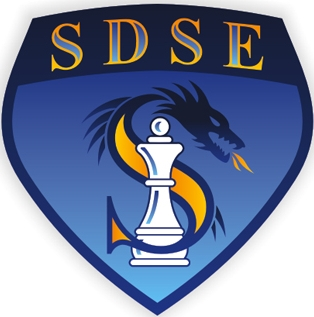 Az egyesület jogállása:Az egyesület a tagok közös, tartós, alapszabályban meghatározott céljának folyamatos megvalósítására létesített, nyilvántartott tagsággal rendelkező jogi személy, amely Polgári Törvénykönyvről szóló 2013. évi V. törvény (továbbiakban: Ptk.) rendelkezéseinek megfelelően, határozatlan időre alakult.Az egyesület a nyilvántartásba vételével válik jogi személlyé és kezdi meg tevékenységét.Az egyesület célja:5.1. 	Budapest XVII. kerületében és környékén élők szellemi és szabadidősporttal foglalkozó polgárok versenyzési és továbbképzési lehetőségeinek bővítése, az ifjúság körében szellemi sportok megismertetése és oktatása; továbbá különböző sportok (pl. gó, dáma, bridzs), de elsősorban sakk sportágban tevékenykedve részt vállalni a diák és utánpótláskorú fiatalok nevelésében, közösségi és klubélet teremtésében, valamint a felnőtt sportolók képzésében és versenyzésében.	Az egyesület közhasznú feladatai: Az egyesület a közhasznú tevékenysége keretében a következő tevékenységeket látja el:alkalmi és rendszeres kiadványok készítése és terjesztéseinformációs adatbázis létrehozása és működtetéseképzések, fejlesztések kidolgozása, megszervezése, levezetése, értékeléseegyedi igényekre kidolgozott programok kidolgozása, szervezése, lebonyolításapályázatírása tagok részére ingatlan ingyenes használatba adása az sporteseményekkel kapcsolatban;a tagok számára sporteszközök ingyenes haszonkölcsönbe adásatagjai részére rendszeres ingyenes képzésönképzés és sportolási, versenyzési lehetőségek biztosítása, hazai és nemzetközi sportkapcsolatok létesítése és fenntartásasportszakmai könyvtár működtetése, működési feltételei biztosításamás – hasonló – tevékenységet folytató civil szervezet által rendezett sporteseményen való részvétel.5.2. 	Az egyesület célja szerinti besorolása: sporttevékenység.5.3. 	Az egyesület: sportegyesület.5.4. 	Az egyesület hatóköre az Ectv. 2. §. 13. pont b) alpontja szerint: területi.5.5.	Az egyesület - a 2011. évi CLXXV. törvény (Ectv.) 2. § 20. pontját figyelembe véve - sporttevékenységet folytat, a közhasznú tevékenysége során – az Alapszabály 5.1. pontban foglalt feladatokhoz kapcsolódóan - a sportról szóló 2004. évi I. törvény 49. §. c)-g), j)-n) és q) pontjaiban, valamint a Magyarország helyi önkormányzatairól szóló 2011. évi CLXXXIX. tv. 13. § (1) 15. pontjában meghatározott állami (önkormányzati) közfeladatot lát el. Az egyesület az Ectv. 2. § 20. pontja, valamint a 34. § (1) bekezdés a) pontja szerinti közfeladatot az alábbiakban jelöli meg: Sport és ifjúsági ügyek a Magyarország helyi önkormányzatairól szóló 2011. évi CLXXXIX. törvény 13.§ (1) 15. pontja alapján.Tagsági viszony:6.1.	Az egyesület rendes tagjai lehetnek azok, akik az egyesületi cél érdekében kívánnak tevékenykedni, elfogadják az egyesület Alapszabályát, valamint akiket az egyesületbe – kérelmükre – felvesznek.6.2.	Az egyesületnek rendes, pártoló és tiszteletbeli tagjai lehetnek: a) Az egyesületnek rendes tagja lehet minden személy, aki elfogadja az egyesület Alapszabályát, az egyesületben tevékenységet folytat, valamint akit az egyesület a tagjai sorába felvesz. A rendes tagok felvételéről – belépési kérelmük alapján – az elnök dönt. Az elutasító határozat ellen annak kézbesítésétől számított harminc napon belül fellebbezéssel lehet élni az elnökséghez.b) Az egyesület pártoló tagja lehet minden személy, amely az egyesület célkitűzéseinek megvalósításában érdekelt és vagyoni hozzájárulást fizet. Pártoló tag az egyesület tevékenységében csak vagyoni hozzájárulással vesz részt. A pártoló tag vagyoni hozzájárulásának mértékét az elnökség határozza meg külön határozatában, mely nem lehet kevesebb az éves rendes tagdíj összegnél.A pártoló tag köteles a kérelemhez mellékelni legalább egy rendes tag támogató javaslatát.  A pártoló tag felvételéről - kérelemre - az elnök dönt. c) Az egyesület tiszteletbeli tagja az a személy, akit a közgyűlés – az elnökség javaslatára – az egyesület kapcsolatainak ápolása és fejlesztése során végzett kiemelkedő munkássága elismeréséül tiszteletbeli taggá választ.A pártoló és a tiszteletbeli tag az egyesület szerveinek ülésén tanácskozási joggal vehet részt, vezető tisztségviselővé nem választható.6.3. 	Az egyesület rendes tagjai negyedévente tagdíjat fizetnek, melynek mértékét az elnökség javaslata alapján a közgyűlés határoz meg. Kezdeti összeg: 3 000 forint negyedévenként.6.4. 	A tagság megszűnik:a) kilépéssel,b) felmondással,c) kizárással,d) elhalálozással, jogutód nélküli megszűnéssel,e) egyesület megszűnésével6.5. 	A tag kilépési szándékát az elnökségnek írásban tartozik bejelenteni. A tag tagsági jogviszonya a kilépő nyilatkozat egyesület részére történő beérkezésével szűnik meg.6.6. 	Fel lehet mondani a rendes tag tagsági jogviszonyát, ha tagdíjfizetési kötelezettségének hat hónapon át nem tesz eleget, és azt írásbeli felszólításra sem rendezi. A tagsági jogviszonyának felmondásáról a közgyűlés által átruházott hatáskörben az elnökség dönt.  Az elnökségi ülésre az eljárás alá vont tagot meg kell hívni, melyen ismertetni kell vele a rendelkezésre álló bizonyítékokat, továbbá – megfelelő határidő biztosításával – lehetőséget kell adni részére, hogy védekezését írásban illetve szóban előadhassa. A tag véleményének beszerzése nélkül a felmondás tárgyában határozat nem hozható. Az elnökség a rendelkezésére álló – az eljárás alá vont írásbeli illetve szóbeli védekezését is tartalmazó – bizonyítékok alapján hozza meg határozatát, melyet az elnök röviden szóban hirdet ki, továbbá 15 napon belül írásban, a határozatot részletes indokolással is ellátva, tértivevényes postai küldemény útján közöl az eljárás alá vont személlyel. Az eljárás alá vont az írásbeli határozatot tartalmazó felmondás szabályszerű kézbesítését követő 30 napon belül bírósági jogvitát kezdeményezhet.6.10. 	Minden olyan esetben, amely nem felmondási ok, valamely rendes, pártoló, illetve tiszteletbeli tagnak jogszabályt, az Alapszabályt vagy a közgyűlés határozatát súlyosan vagy ismételten sértő, vagy az egyesület céljával összeegyeztethetetlen magatartása esetén az elnökség a taggal szemben kizárási eljárást folytathat le. Az elnökségi ülésre az eljárás alá vont tagot meg kell hívni, melyen ismertetni kell vele a rendelkezésre álló bizonyítékokat, továbbá – megfelelő határidő biztosításával – lehetőséget kell adni részére, hogy védekezését írásban, illetve szóban előadhassa. A tag véleményének beszerzése nélkül a kizárás tárgyában határozat nem hozható. Az elnökség a rendelkezésére álló – az eljárás alá vont írásbeli, illetve szóbeli védekezését is tartalmazó – bizonyítékok alapján hozza meg a közgyűlés által rá átruházott hatáskörben a határozatát, melyet az elnök röviden szóban hirdet ki, továbbá 15 napon belül írásban, a határozatot részletes indokolással is ellátva, tértivevényes postai küldemény útján közöl az eljárás alá vont személlyel. Az eljárás alá vont az írásbeli határozat szabályszerű kézbesítését követő 30 napon belül bírósági jogvitát kezdeményezhet.6.12. 	Tagsági jogviszony megszűnése eseteiben a tag jogai és kötelezettségei a jogerős határozattal megszűnnek, kivéve az esetleges hátralékos tagdíjak megfizetésének kötelezettségét.7. 	Tagok jogai és kötelezettségei:7.1. 	Az egyesület tagjai jogaikat személyesen - a nem természetes személy tagok pedig képviselőjük útján - gyakorolják.Az egyesület rendes tagjait egyenlő jogok illetik meg. A tagok:a) 	részt vehetnek az egyesület összejövetelein, rendezvényein, azon felszólalhatnak, javaslatokat, észrevételeket tehetnek, szavazhatnak; választhatnak és választhatók az egyesület bármely tisztségére,b) 	az egyesület elnöksége által meghatározott feltételek szerint részt vehetnek az egyesület szerveinek munkájában, igényelhetik az egyesület szakembereinek segítségét,c) 	részesülhetnek az egyesület által nyújtott kedvezményekben,d) 	az egyesület valamely törvénysértő határozatát – a tudomására jutástól számított 30 napon belül – bíróság előtt megtámadhatják.e)	az egyesület rendes tagjai kötelesek:–	az Alapszabály rendelkezéseit, a közgyűlés és az elnökség határozatait (annak megismerését követően) betartani,– 	a megállapított egyszeri belépési díjat és a negyedéves tagdíjat megfizetni,– 	az egyesület célkitűzéseinek megvalósításában tevékenyen közreműködni.7.2. 	A pártoló tagok jogai és kötelezettségei egyenlőek. A pártoló tag:–	köteles az Alapszabály rendelkezéseit (annak megismerését követően) betartani, valamint a közgyűlés és az elnökség határozatait betartani,–	köteles az egyesület célkitűzéseinek erkölcsi és anyagi támogatására, a rendszeres vagyoni hozzájárulás megfizetésére,–	a pártoló tag, illetőleg képviselője tanácskozási joggal részt vehet az egyesület rendezvényein, összejövetelein, azokon felszólalhat, javaslatokat tehet. Külön írásbeli megállapodás alapján részesülhet az egyesület által nyújtott kedvezményekben, igényelheti az egyesület szakembereinek a segítségét.7.3. 	A tiszteletbeli tagok jogai és kötelezettségei egyenlőek. A tiszteletbeli tag:–	köteles az Alapszabály rendelkezéseit (annak megismerését követően) betartani, valamint a közgyűlés és elnökség határozatait betartani,–	köteles az egyesület célkitűzéseinek erkölcsi támogatására,–	egyebekben a tiszteletbeli tag jogai azonosak a pártoló tag jogaival, azzal, hogy semmilyen tagdíjfizetési kötelezettsége nincs.8. 	Közgyűlés:8.1. 	Az egyesület döntéshozó szerve a közgyűlés, amely a rendes tagok összessége.8.2. 	A közgyűlésen minden rendes tag egy szavazattal rendelkezik.8.3. 	A közgyűlés kizárólagos hatáskörébe tartoznak:a) 	az Alapszabály és az esetleges Fegyelmi szabályzat megállapítása és módosítása,b) 	az egyesület megszűnésének, egyesülésének és szétválásának elhatározása,c) 	az éves beszámoló - ezen belül az ügyvezető szervnek az egyesület vagyoni helyzetéről szóló jelentésének - elfogadása,d) 	az éves költségvetés elfogadása,e) 	a vezető tisztségviselő megválasztása, visszahívása és díjazásának megállapítása,f) 	tiszteletbeli tagok megválasztása,g) 	a vezető tisztségviselő feletti munkáltatói jogok gyakorlása, ha a vezető tisztségviselő az egyesülettel munkaviszonyban áll,h) 	az olyan szerződés megkötésének jóváhagyása, amelyet az egyesület saját tagjával, vezető tisztségviselőjével, az esetleges felügyelőbizottság tagjával vagy ezek hozzátartozójával köt,i) 	a jelenlegi és korábbi egyesületi tagok, a vezető tisztségviselők és a felügyelőbizottsági tagok vagy más egyesületi szervek tagjai elleni kártérítési igények érvényesítéséről szóló döntés,j) 	a felügyelőbizottság tagjainak megválasztása, visszahívásuk és díjazásuk megállapítása,k) 	az esetlegesen választott könyvvizsgáló megválasztása, visszahívása és díjazásának megállapítása,l)	a végelszámoló kijelölése,m) minden egyéb, amit esetlegesen az Alapszabály vagy jogszabály a közgyűlés hatáskörébe utal.8.4. 	Az egyesület elnöksége a közgyűlést szükség szerint, de legalább évi egy alkalommal köteles összehívni, igazolt módon. A meghívót a kitűzött időpont előtt legalább 15 nappal meg kell küldeni az egyesület valamennyi tagjának tértivevényes postai küldemény útján, illetve elektronikus levél útján, az átvételt a tag aláírásával kell igazolni. A meghívónak tartalmaznia kell az egyesület nevét, székhelyét, közgyűlés helyét, idejét, a határozatképtelenség miatt elhalasztott közgyűlés helyét, idejét, és a napirendi pontokat. A napirendet a meghívóban olyan részletességgel kell feltüntetni, hogy a szavazásra jogosultak a tárgyalni kívánt témakörökben álláspontjukat kialakíthassák.8.5. 	Az egyesület közgyűlése a székhelytől eltérő helyen is megtartható, erről az elnökség jogosult dönteni a közgyűlés megtartását megelőző 15. napig; a székhelytől eltérő helyszínre vonatkozó utalást a meghívóban külön jelezni kell. A székhelytől különböző helyszín kizárólag magyarországi település lehet. A részvételre jogosult egyéb személyeket és szerveket a közgyűlés helyéről és időpontjáról a fentiek szerint, igazolt módon kell tájékoztatni. A közgyűlésre az egyesület elnöksége a részvételre jogosultakon kívül mást is meghívhat. A közgyűlés időpontját megelőző 8. napig a tagok 1/3-a írásban a napirend kiegészítését kérheti, az indokok megjelölésével. A napirend kiegészítésének tárgyában az elnökség jogosult dönteni. Az elnökség a közgyűlés megtartását megelőző 3. napig tájékoztatni köteles postai úton a tagokat a napirendi kiegészítése tárgyában. Ha a napirend kiegészítése iránti kérelemről az elnökség nem, vagy késedelmesen dönt, illetve azt a tagokkal nem közli határidőben, vagy a napirend kiegészítése tárgyában az indítványt elutasítja, úgy a meghívóban nem szereplő napirendi pont a közgyűlésen csak akkor vehető fel, ha minden szavazásra jogosult tag jelen van és a napirend felvételét egyhangúan megszavazzák.A közgyűlés kezdetén az elnök számba veszi a megjelenteket és megállapítja a határozatképességet vagy annak hiányát. Ha a közgyűlés nem határozatképes, úgy azt a meghívóban jelzett, megismételt közgyűlés helyére és időpontjára vonatkozóan összehívja.Határozatképesség megállapítása esetén a közgyűlés két tagot választ jegyzőkönyv-hitelesítőnek, valamint megválaszt két tagot szavazatszámlálónak, továbbá egy személyt jegyzőkönyvvezetőnek és egy személyt levezető elnöknek. Ezen tisztségviselők megválasztása szótöbbséggel történik. Amennyiben valamely jelölt nem szerezte meg a szótöbbséget, úgy második körös szavazást kell tartani, mely alapján kizárólag már csak a legtöbb két szavazatot kapott jelöltre lehet szavazni. Amennyiben a második és harmadik legtöbb szavazatott kapott jelöltre azonos szavazat érkezik, úgy ebben a kérdésben külön – szótöbbséges - szavazást kell tartani; ez esetben a több szavazatot kapott jelölt és az első körben legtöbb szavazatot kapott jelölt között kell megtartani a második körös szavazatást. Az egyesület elnöksége rendkívüli közgyűlést is összehívhat; a közgyűlést köteles összehívni, ha ezt bíróság elrendelte, illetőleg ha ezt a tagok egytizede – az ok és cél megjelölésével – írásban kéri.Az elnökség köteles továbbá a közgyűlést összehívni a szükséges intézkedések megtétele céljából, haa) az egyesület vagyona az esedékes tartozásokat nem fedezib) az egyesület előreláthatólag nem lesz képes a tartozásokat esedékességkor teljesítenic) az egyesület céljainak elérése veszélybe került. Az a)-c) bekezdés alapján összehívott közgyűlésen a tagok kötelesek az összehívásra okot adó körülmény megszüntetése érdekében intézkedést tenni vagy az egyesület megszüntetéséről dönteni.Rendkívüli közgyűlést kell összehívni, ha az elnöki tisztség bármilyen okból megüresedik vagy az elnökség létszáma kettőre csökken.A közgyűlés ülés tartása nélkül is határozhat.A közgyűlés határozatképes, ha azon a tagok több, mint fele megjelent. Határozatképtelenség esetén tizenöt napon belül újabb közgyűlést kell összehívni, amely az eredeti napirendben felvett kérdésekben a megjelentek számára tekintet nélkül határozatképes, ha erre a tagok figyelmét már – a megismételt közgyűlés helyszínére és időpontjára is kiterjedően – az eredeti közgyűlési meghívóban kifejezetten is felhívták. A közgyűlés határozatát egyszerű szótöbbséggel hozza. Az egyesület alapszabályának módosításához a jelen lévő tagok háromnegyedes szótöbbséggel hozott határozata szükséges; az egyesület céljának módosításához és az egyesület megszűnéséről szóló közgyűlési döntéshez a szavazati joggal rendelkező tagok háromnegyedes szótöbbséggel hozott határozata szükséges, míg egyesület tisztségviselőinek megválasztásához és visszahívásához a szavazati joggal rendelkező tagok kétharmados szótöbbséggel hozott határozata szükséges.A közgyűlés a határozatát nyílt szavazással hozza. A tisztségviselők megválasztásánál és visszahívásánál nyílt szavazást kell tartani. A szavazatokat a két szavazatszámláló összesíti igen, nem, tartózkodott bontásban. A meghozott határozatot vagy a szavazás eredménytelenségét az elnök hirdeti ki szóban, a közléssel kapcsolatban pedig az Alapszabály 8.18. pontban foglaltak szerint jár el. A közgyűlés határozathozatalában nem vehet részt az a személy, aki, vagy akinek közeli hozzátartozója, valamint élettársa a határozat alapján kötelezettség vagy felelősség alól mentesül, illetve bármilyen más előnyben részesül, illetőleg a megkötendő jogügyletben egyébként érdekelt. Nem minősül előnynek az egyesület cél szerinti juttatásai keretében a bárki által megkötés nélkül igénybe vehető nem pénzbeli szolgáltatás, illetve az egyesület által a tagjának - tagsági jogviszony alapján - nyújtott, az Alapszabályban megfelelő cél szerinti juttatás.A közgyűlésen az egyesület elnöke, vagy az általa felkért személy elnököl.A közgyűlés nyilvános.A közgyűlésről jegyzőkönyvet kell készíteni, amelyet a közgyűlés elnöke, a jegyzőkönyvvezető, a két hitelesítő, és a két szavazatszámláló ír alá. A jegyzőkönyvet meg kell őrizni. A jegyzőkönyvnek tartalmaznia kell az ülés helyét, idejét, a napirendet, a megjelentek felsorolását, a közgyűlésen elhangzott lényeges észrevételeket és javaslatokat, a hozott határozatokat, azok hatályát, valamint a szavazatokat igen, nem, tartózkodott bontásban, feltüntetve a szavazó személyét is. A hozott határozatokról az érintett szerveket és személyeket, az egyesület tagságát harminc napon belül a jegyzőkönyv megküldésével kell értesítenie az elnöknek email, vagy postai küldemény útján. A közgyűlés a határozatait az Alapszabály 11.13. pontja szerint hozza nyilvánosságra.Tisztségviselők választása:9.1. 	A tisztségviselőket a közgyűlés négy évre választja. A választás tisztségenként külön-külön történik, úgy, hogy először az egyesület elnökét, alelnökét, majd az elnökségi tagot kell megválasztani. Megválasztottnak az a tisztségviselő tekinthető, aki a jelenlévők 2/3-ának szavazatát megszerezte. Jelöltként történő felvételt a közgyűlésen lehet kérni az ezzel kapcsolatos napirendi pont tárgyalásakor a levezető elnöktől. A levezető elnök a jelöltlistát összesíti, majd kihirdeti. A szavazáskor ezen jelöltekre adható le érvényes szavazat. Amennyiben valamely jelölt nem szerezte meg ezen szavazati arányt, úgy második körös szavazást kell tartani, mely alapján kizárólag már csak a legtöbb két szavazatot kapott jelöltre lehet szavazni. Amennyiben a második és harmadik legtöbb szavazatott kapott jelöltre azonos szavazat érkezik, úgy ebben a kérdésben külön – szótöbbséges - szavazást kell tartani; ez esetben a több szavazatot kapott jelölt és az első körben legtöbb szavazatot kapott jelölt között kell megtartani a második körös szavazatást.9.2. 	A közgyűlés által választott tisztségviselő - a megválasztásra vonatkozó szabályok alkalmazásával - visszahívható. A visszahívást a tagok 1/3-a kezdeményezheti.10. 	Elnökség:10.1. 	Az egyesület tevékenységét két közgyűlés közötti időszakban az elnökség irányítja. Az elnökség az egyesület ügyvezető szerve. Az elnökség az egyesület működését érintő valamennyi kérdésben döntésre jogosult szerv, kivéve azokat az ügyeket, amelyek a közgyűlés vagy az egyesület egyéb szervének kizárólagos hatáskörébe tartoznak.10.2. 	Az egyesület elnöksége három tagból áll: elnök, alelnök és elnökségi tag.10.3. 	Nem lehet vezető tisztségviselő az, akit bűncselekmény elkövetése miatt jogerősen szabadságvesztés büntetésre ítéltek, amíg a büntetett előélethez fűződő hátrányos következmények alól nem mentesült. Nem lehet vezető tisztségviselő az, akit e foglalkozástól jogerősen eltiltottak. Akit valamely foglalkozástól jogerős bírói ítélettel eltiltottak, az eltiltás hatálya alatt az ítéletben megjelölt tevékenységet folytató jogi személy vezető tisztségviselője nem lehet. Az eltiltást kimondó határozatban megszabott időtartamig nem lehet vezető tisztségviselő az, akit eltiltottak a vezető tisztségviselői tevékenységtől.  A közhasznú szervezet megszűnését követő három évig nem lehet más közhasznú szervezet vezető tisztségviselője az a személy, aki korábban olyan közhasznú szervezet vezető tisztségviselője volt - annak megszűnését megelőző két évben legalább egy évig -,a) 	amely jogutód nélkül szűnt meg úgy, hogy az állami adó- és vámhatóságnál nyilvántartott adó- és vámtartozását nem egyenlítette ki,b) 	amellyel szemben az állami adó- és vámhatóság jelentős összegű adóhiányt tárt fel,c) 	amellyel szemben az állami adó- és vámhatóság üzletlezárás intézkedést alkalmazott, vagy üzletlezárást helyettesítő bírságot szabott ki,d) 	amelynek adószámát az állami adó- és vámhatóság az adózás rendjéről szóló törvény szerint felfüggesztette vagy törölte.10.4. 	Az elnökség tagjainak jogai és kötelezettségei:a) az elnökségi üléseken és az elnökség határozatainak meghozatalában való részvétel,b) észrevételek, javaslatok tétele az egyesület működésével kapcsolatban,c) felvilágosítás kérése az egyesület tevékenységével összefüggő kérdésekben,d) javaslattétel rendkívüli közgyűlés, elnökségi ülés összehívására,e) szakosztályok irányítása, felügyelete,f) az egyesület határozatainak betartása, végrehajtása,g) folyamatos kapcsolattartás az egyesület tagjaival,h) beszámolás az elnökségben vállalt feladatok végrehajtásáról.10.5. 	Az elnökségi tagság megszűnik:a mandátum lejártával,lemondással,visszahívással,elhalálozással,az egyesületből való kizárással,cselekvőképességnek a tevékenység ellátásához szükséges körben történő korlátozásával,kizáró vagy összeférhetetlenségi ok bekövetkeztével.10.6. 	Az elnökség hatáskörébe tartozik:a) 	az egyesület napi ügyeinek vitele, az ügyvezetés hatáskörébe tartozó ügyekben a döntések meghozatala,b) 	a beszámolók előkészítése, az éves program, a munka- és ülésterv jóváhagyása, és ezeknek a közgyűlés elé terjesztése,c) 	az egyesület eredményes működéséhez szükséges feltételek megteremtése,d) 	a tagok tagsági jogviszonyának felmondása, döntés kizárás ügyében,e) 	az egyesület jogszabály és az Alapszabály szerinti szervei megalakításának és a tisztségviselők megválasztatásának előkészítése,f) 	az éves költségvetés előkészítése és annak közgyűlés elé terjesztése,g) 	az egyesületi vagyon kezelése, a vagyon felhasználására és befektetésére vonatkozó, a közgyűlés hatáskörébe nem tartozó döntések meghozatala és végrehajtása,h) 	döntés a külföldi kiutazások, illetőleg külföldiek meghívása ügyében,i) 	az egyesület esetleges szervezeti és működési szabályzatának jóváhagyása,j) 	a bizottságok, munkacsoportok, szakosztályok tevékenységének irányítása, ellenőrzése, ezek létrehozása, megszüntetések) 	a közgyűlés összehívása, a tagság és az egyesület szerveinek értesítése,l)	az elnökség által összehívott közgyűlés napirendi pontjainak meghatározása,m)	részvétel a közgyűlésen és válaszadás az egyesülettel kapcsolatos kérdésekre,n)	az egyesület határozatainak, szervezeti okiratainak és egyéb könyveinek vezetése,o)	az egyesületet érintő megszűnési ok fennállásának mindenkori vizsgálata és annak bekövetkezte esetén a Ptk.-ban előírt intézkedések megtétele,p) mindaz, amit jogszabály vagy Alapszabály, illetve az egyesület valamely határozata hatáskörébe utal.10.7. 	Az elnök az elnökségi ülést szükség szerint, de legalább félévenként köteles összehívni, igazolt módon. Az elnökségi ülés időpontját és napirendjét az elnökség tagjaival nyolc nappal az ülés előtt közölni kell e-mail vagy tértivevényes postai küldemény útján, vagy az átvétel tényét a tag aláírásával kell igazolni. Ha bármely elnökségi tag a napirend megjelölésével kéri, az elnök köteles a rendkívüli elnökségi ülést tizenöt napon belül összehívni. A meghívónak tartalmaznia kell az egyesület nevét, székhelyét, az elnökségi ülés helyét, idejét, a határozatképtelenség miatt elhalasztott elnökségi ülés helyét, idejét, és a napirendi pontokat. A napirendet a meghívóban olyan részletességgel kell feltüntetni, hogy a szavazásra jogosultak a tárgyalni kívánt témakörökben álláspontjukat kialakíthassák.Az elnökségi ülés határozatképes, ha azon legalább két tagja jelen van. A határozatképtelenség miatt elhalasztott elnökségi ülést – azonos napirenddel – legalább három nappal későbbi időpontra kell kitűzni, ebben az esetben is legalább két elnökségi tag jelenléte szükséges a határozatképességhez. Az elnökség határozatait nyílt szavazással, a jelenlévő elnökségi tagok szavazattöbbségével hozza.Az elnökség határozathozatalában nem vehet részt az a személy, aki, vagy akinek a közeli hozzátartozója, valamint élettársa (hozzátartozója) a határozat alapján kötelezettség vagy felelősség alól mentesül, illetve bármilyen más előnyben részesül, illetőleg a megkötendő jogügyletben egyébként érdekelt. Nem minősül előnynek az egyesület cél szerinti juttatásai keretében a bárki által megkötés nélkül igénybe vehető nem pénzbeli szolgáltatás, illetve az egyesület által a tagjának - tagsági jogviszony alapján - nyújtott, az Alapszabálynak megfelelő cél szerinti juttatás.10.8. 	Az elnökségi ülésen jegyzőkönyvet kell készíteni, amelyet az elnök és az általa felkért jegyzőkönyv-vezető ír alá. A jegyzőkönyvet meg kell őrizni. A jegyzőkönyvnek tartalmaznia kell az ülés helyét, idejét, a napirendet, a megjelentek felsorolását, az ülésen elhangzott lényeges észrevételeket és javaslatokat, a hozott határozatokat, azok hatályát, valamint a szavazatokat igen, nem tartózkodott bontásban, feltüntetve a szavazó személyét is. A hozott határozatokról az érintett szerveket és személyeket, valamint az egyesület tagságát 30 napon belül a jegyzőkönyv megküldésével kell értesíteni. A közgyűlés határozatait az elnök az Alapszabály 11.11. pontja szerint hozza nyilvánosságra.10.9. 	Az elnökség köteles a munkájáról a közgyűlésnek legalább évente beszámolni.11. 	Elnök:11.1. 	Az egyesület elnöke az egyesület általános hatáskörrel és képviseleti joggal rendelkező vezető tisztségviselője.  Jogosult és köteles intézkedni minden olyan kérdésben, mely nem tartozik más személy vagy szerv hatáskörébe. Rendelkezéseit elnöki határozat formájában hozza.11.2. 	Az elnök maga határozhatja meg működési rendjét, ügyrendjét, munkabeosztását.11.3. 	Az elnök által hozott határozatokról a tagokat, az érintett szerveket és személyeket annak megküldésével kell értesíteni.11.4. 	Az elnök tisztségében újraválasztható.11.5. 	Az elnök köteles a közgyűlésen részt venni, az egyesülettel kapcsolatos kérdésekre legjobb tudomása szerint válaszolni, az egyesületben kifejtett tevékenységéről a közgyűléseken beszámolni.11.6. 	Az elnöki tisztség megszűnik:a mandátum lejártával;lemondással;visszahívással;elhalálozással;cselekvőképességnek a tevékenység ellátásához szükséges körben történő korlátozásával;személyével szembeni kizáró, vagy összeférhetetlenségi ok bekövetkeztével.Ha az elnök megbízatása bármely okból megszűnik, az egyesület közgyűlését bármely rendes tag jogosult összehívni.Az elnök bármely rendes tagnak megküldve, de az egyesületnek címezve írásbeli nyilatkozattal tisztségéről bármikor lemondhat. A lemondás időtartama 60 nap, azzal, hogy amennyiben a közgyűlés ezen időtartamon belül új elnököt választ, a régi elnök megbízatása ezen időponttól megszűnik.11.7. 	Az elnök feladatkörébe tartozikaz egyesület napi ügyeinek vitele, az ügyvezetéssel kapcsolatos ügyekben a döntések meghozatala,a beszámolók előkészítése és azoknak az elnökség elé terjesztése,az éves költségvetés elkészítése és annak elnökség elé terjesztése,az egyesületi vagyon kezelése, a vagyon felhasználására és befektetésére vonatkozó, a közgyűlés és elnökség hatáskörébe nem tartozó döntések meghozatala és végrehajtása,részvétel a közgyűlésen és válaszadás az egyesülettel kapcsolatos kérdésekre;a tagság nyilvántartása,az egyesület határozatainak, szervezeti okiratainak és egyéb könyveinek vezetése;az egyesület működésével kapcsolatos iratok megőrzése,az alapszabály, a közgyűlés és az egyesület egyéb szervei által hozott határozatok végrehajtásának szervezése és koordinálása,az egyesület és szervei által hozandó határozatok tervezeteinek elkészítéséről való gondoskodás,az egyesület gazdálkodásának és vagyonkezelésének irányítása,az egyesület képviselete, önálló és általános képviseleti joggal,kapcsolattartás az állami szervekkel, az országos és helyi társadalmi szervezetekkel, más egyesületekkel, egyéb jogi és természetes személyekkel,az egyesület alkalmazottai feletti munkáltatói jogok gyakorlása,döntés és intézkedés mindazon ügyekben, amelyek nem tartoznak a közgyűlés, vagy az egyesület egyéb szerveinek hatáskörébe.11.8. 	Az egyesület közgyűlésének ülését főszabály szerint „levezető elnökként” az egyesület elnöke vezeti, azonban erre más személyt is felkérhet.11.9. 	Az elnököt akadályoztatása esetén – meghatalmazás alapján – az alelnök teljes jogkörrel helyettesítheti.11.10. Az elnök gondoskodik a közgyűlés és az elnökség határozatainak összegyűjtéséről a Határozatok Tárában. A Határozatok Tárából kiolvashatónak kell lennie a döntések tartalmának, hatályának és meghozatala időpontjának, illetőleg a határozat meghozatalát támogatók és ellenzők számarányának és személyének is.11.11. 	Az elnök a közgyűlés és az elnökség határozatait az egyesület honlapján hozza nyilvánosságra, a határozat meghozatalától számított 30 napon belül. Az egyesület működésével kapcsolatban keletkezett iratokba az egyesület székhelyén és az egyesület által használt sportlétesítményben – előre egyeztetett időpontban – bárki betekinthet, az elnök közreműködésével. A betekintési jogot hétköznap 10:00. és 18:00. között lehet gyakorolni. Az iratbetekintés lebonyolításáért az elnök felelős. Az elnök az egyesület működésének rendjéről, valamint szolgáltatásai igénybevételének módjáról, illetve beszámolói közlési módjáról az egyesület honlapján tájékoztatja a nyilvánosságot.12. 	Alelnök:12.1. 	Az egyesület közgyűlése a napi, operatív ügyek vitelére egyszerű szótöbbséggel alelnököt választ.12.2. 	Az alelnök feladata és hatásköre:szervezi az egyesület tevékenységét, összehangolja az elnök és az egyesület munkavállalóinak, közreműködőinek munkáját,szervezi a közgyűlés, az elnökség és az elnök határozatainak végrehajtását,előkészíti az elnök döntéseit,gondoskodik az egyesület adminisztrációjával kapcsolatos tevékenység elvégzéséről, a nyilvántartások vezetéséről,figyelemmel kíséri az egyesülettel kapcsolatos jogszabályokat, biztosítja azok végrehajtását, szükség esetén kezdeményezi az egyesületi szabályzatok módosítását,ellátja mindazokat a feladatokat, amelyeket jogszabály, az Alapszabály, a közgyűlés, az elnökség vagy az elnök a hatáskörébe utal.13. 	FelügyelőbizottságAz egyesületnél felügyelő bizottság működik.A felügyelő bizottság a közgyűlés által négy éves időtartamra választott három tagból áll (elnök és két elnökségi tag). A felügyelő bizottság tagjai megbízatásuk ideje alatt az egyesületnél más tisztséget nem tölthetnek be. A felügyelőbizottság tagja az a nagykorú személy lehet, akinek cselekvőképességét a tevékenysége ellátásához szükséges körben nem korlátozták. Nem lehet a felügyelőbizottság tagja, akivel szemben a vezető tisztségviselőkre vonatkozó kizáró ok áll fenn, továbbá aki vagy akinek a hozzátartozója az egyesület vezető tisztségviselője.A felügyelő bizottság tagjai a felügyelőbizottság munkájában személyesen kötelesek részt venni. A felügyelő bizottság tagjai az egyesület ügyvezetésétől függetlenek, tevékenységük során nem utasíthatóak. A felügyelő bizottsági tagság megszűnésére a vezető tisztségviselői megbízatás megszűnésére vonatkozó szabályokat kell alkalmazni, azzal, hogy a felügyelőbizottsági tag lemondó nyilatkozatát az egyesület elnökéhez intézi. A felügyelő bizottság köteles a közgyűlés elé kerülő előterjesztéseket megvizsgálni, és ezekkel kapcsolatos álláspontját a közgyűlésen ismertetni. A felügyelőbizottság az egyesület irataiba, számviteli nyilvántartásaiba, könyveibe betekinthet, a vezető tisztségviselőktől és az egyesület munkavállalóitól felvilágosítást kérhet, az egyesület fizetési számláját, pénztárát, értékpapír- és áruállományát, valamint szerződéseit megvizsgálhatja vagy szakértővel megvizsgáltathatja.A felügyelő bizottsági tagok az ellenőrzési kötelezettségük elmulasztásával vagy nem megfelelő teljesítésével az egyesületnek okozott károkért a szerződésszegéssel okozott kárért való felelősség szabályai szerint felelnek az egyesülettel szemben.A felügyelő bizottság tagjai társadalmi munkában végzik tevékenységüket, díjazás nélkül.A felügyelőbizottság határozatképes, ha azon legalább 2 fő jelen van. Határozatait 2 fő azonos szavazatával hozza. A felügyelőbizottság a tevékenységét az egyesület részére végzi, tevékenységéről évente az egyesületnek számol be. Az egyesület a döntéseiről előzetesen írásban, postai úton vagy email útján, a határozat meghozatalát megelőzően legalább 15 nappal – abban feltüntetve a határozat tervezetét és annak időpontját - köteles értesíteni a felügyelő bizottsági tagokat, a döntéssel kapcsolatos véleményük és javaslataik megismerése érdekében.  A felügyelő bizottsági tagok a véleményüket a határozat meghozatalát megelőző 8. napig, az egyesület elnökének címzett postai úton vagy email üzenet formájában gyakorolhatják. A döntés meghozatalát követő 8 napon belül az egyesület elnökének postai úton, írásban vagy email útján meg kell küldenie a meghozott határozatokat, illetve a javaslatokat, véleményeket a felügyelő bizottsági tagoknak. A felügyelő bizottsági tagok javaslatai és véleményei nyilvánosak, azokat az egyesület elnöke a kézhezvételt követő 8 napon belül a nyilvánosság számára elérhető módon közzéteszi az egyesület honlapján.Nem lehet a felügyelő bizottság elnöke vagy tagja az a személy, akia) a döntéshozó szerv, illetve az ügyvezető szerv elnöke vagy tagjab) a közhasznú szervezettel e megbízatásán kívüli más tevékenység kifejtésére irányuló munkaviszonyban vagy munkavégzésre irányuló egyéb jogviszonyban áll, ha jogszabály másképp nem rendelkezik,c) a közhasznú szervezet cél szerinti juttatásából részesül - kivéve a bárki által megkötés nélkül igénybe vehető nem pénzbeli szolgáltatásokat, és az egyesület által tagjának a tagsági jogviszony alapján a létesítő okiratban foglaltaknak megfelelően nyújtott cél szerinti juttatást -, illetved) az a)-c) pontban meghatározott személyek közeli hozzátartozója.A felügyelő bizottság ügyrendjét maga állapítja meg.A felügyelő bizottság ellenőrzi a közhasznú szervezet működését és gazdálkodását. A felügyelő bizottság tagja a közhasznú szervezet vezető szervének ülésén tanácskozási joggal részt vehet, illetve részt vesz, ha jogszabály vagy alapszabály így rendelkezik.A felügyelő bizottság köteles az intézkedésre való jogosultságának megfelelően a döntéshozó szervet vagy az ügyvezető szervet tájékoztatni és annak összehívását kezdeményezni, ha arról szerez tudomást, hogya) a szervezet működése során olyan jogszabálysértés vagy a szervezet érdekeit egyébként súlyosan sértő esemény (mulasztás) történt, amelynek megszüntetése vagy következményeinek elhárítása, illetve enyhítése az intézkedésre jogosult vezető szerv döntését teszi szükségessé;b) a vezető tisztségviselők felelősségét megalapozó tény merült fel.A döntéshozó szervet vagy az ügyvezető szervet a felügyelő bizottság indítványára - annak megtételétől számított harminc napon belül - intézkedés céljából össze kell hívni. E határidő eredménytelen eltelte esetén a döntéshozó szerv és az ügyvezető szerv összehívására a felügyelőbizottság is jogosult.Ha az arra jogosult szerv a törvényes működés helyreállítása érdekében szükséges intézkedéseket nem teszi meg, a felügyelőbizottság köteles haladéktalanul értesíteni a törvényességi ellenőrzést ellátó szervet.14. 	Az egyesület gazdálkodása és vagyona14.1. 	Az egyesület vagyona a tagok befizetéseiből, esetleges adományokból, valamint az egyesület esetleges gazdálkodásának eredményéből és egyéb forrásokból áll. 14.2. 	Az egyesület gazdaságilag önálló; közhasznú céljainak megvalósítása érdekében kiegészítő tevékenység keretében gazdasági és vállalkozási tevékenységet is folytathat. Az egyesület gazdasági tevékenysége nem veszélyezteti az egyesület közhasznú céljait illetve folyamatos működését. Az egyesület a gazdálkodása során elért eredményét nem osztja fel, azt minden esetben a közhasznú tevékenységekre fordítja. A közhasznú szervezet a vezető tisztségviselőt, a támogatót, az önkéntest, valamint e személyek közeli hozzátartozóját – a bárki által megkötés nélkül igénybe vehető szolgáltatások, illetve az egyesület által tagjának a tagsági jogviszony alapján nyújtott, létesítő okiratnak megfelelő juttatások kivételével – cél szerinti juttatásban nem részesítheti.14.3. 	Az egyesület csak olyan módon vehet fel hitelt és vállalhat kötelezettséget, amely nem veszélyezteti az alapcél szerinti (közhasznú) tevékenységének ellátását és működésének fenntartását. Az egyesület az államháztartás alrendszereitől kapott támogatást hitel fedezetéül, illetve hitel törlesztésére nem használja fel. Az egyesület váltót, illetve más hitelviszonyt megtestesítő értékpapírt nem bocsáthat ki.14.4. 	Az egyesületnek a cél szerinti tevékenységéből, illetve a vállalkozási tevékenységéből származó bevételeit és ráfordításait elkülönítetten tartja nyilván.14.5. 	Az egyesületi vagyon felhasználása az egyesület céljainak megvalósulása érdekében az elnökséghez beérkezett egyéni kérelmek vagy az elnökség által kiírt pályázatokra érkező anyagok alapján, illetve az egyesület által nyújtott támogatással, az elnökség által szabadon meghozott döntés alapján történik. 14.6. 	Az elnökség – az egyesület céljainak keretein belül – szabadon dönt a rendelkezésre álló források felhasználásáról, azok módjáról, esedékességéről, összegéről. 14.7.	Az egyesület céljaival összefüggésben támogatási kérelem formájában az egyesülethez felhívás intézhető, továbbá az egyesület pályázat vagy ösztöndíj formájában is nyújthat támogatást, eseti vagy rendszereses jelleggel. Az esetleges kérelmeket minden esetben az egyesület elnökéhez, az egyesület székhelyére kell címezni postai levél formájában, melyről az elnökség a beérkezéstől számított 60 napon belül, szabadon dönt, és tájékoztatja a kérelmezőt a döntésről.14.8. Az egyesület vagyonát növelik az egyesülethez csatlakozó bel- és külföldi természetes és jogi személyek befizetései és egyéb vagyoni hozzájárulásai.14.9. Az egyesület céljainak elérésére az egyesület vagyona, a személyek befizetései és egyéb vagyoni hozzájárulásai, valamint a teljes vagyon hozadékai szolgálnak. Az egyesület felhasználható vagyonából fedezi a kezelésével, működtetésével felmerülő kiadásokat.14.10. Az egyesület vagyonát növeli az adománygyűjtés. Ez azonban nem járhat az adományozók, illetőleg más személyek zaklatásával, a személyhez fűződő jogok és az emberi méltóság megsértésével. Az egyesület nevében vagy javára történő adománygyűjtést az egyesület írásbeli meghatalmazása alapján végzik. Az egyesület a tárgyévet követő év május 31. napjáig elfogadja az éves beszámolót és közhasznúsági mellékletét. Az egyesület az éves beszámolóját, illetve közhasznúsági mellékletét a tárgyévet követő év június 30. napjáig a nyilvánosság számára hozzáférhető módon közzéteszi, oly módon, hogy azt az egyesület székhelyén lévő faliújságon, valamint az egyesület honlapján megjelenteti. Ezen iratokból bárki, saját költéségére másolatot készíthet.15.	Az egyesület megszűnése15.1. 	 Az egyesület megszűnik, haa) 	az egyesület egy másik egyesülettel egyesül (összeolvad, beolvad),b)	az egyesület a jogutód nélküli megszűnésről határoz,c)	a bíróság feloszlatja,d)	a törvényességi ellenőrzési eljárás eredményeképpen a bíróság megszünteti vagy megállapítja megszűnését,e)	a fizetésképtelensége miatt indult eljárásban a bíróság megszünteti,f)	az egyesület megvalósította célját vagy az egyesület céljának megvalósítása lehetetlenné vált, és új célt nem határoztak meg,g)	az egyesület tagjainak száma hat hónapon keresztül nem éri el a tíz főt,és az egyesületet a nyilvántartásból törlik.A b)-g) pontban foglalt esetekben az egyesület jogutód nélkül szűnik meg. 15.2. 	Az egyesület nem dönthet a jogutód nélküli megszűnéséről, ha az egyesülettel szemben lefolytatott végrehajtás eredménytelen volt, vagy az egyesület fizetésképtelenségét a bíróság megállapította.15.3. 	Az egyesület bírósági feloszlatása esetén a hitelezők kielégítése után fennmaradó vagyon állami tulajdonba kerül, és azt a sportpolitikáért felelős miniszter által vezetett minisztérium költségvetésében az utánpótlás-nevelés támogatására kell fordítani.15.4. 	A sportegyesületnek a bírósági nyilvántartásból való törlésére akkor kerülhet sor, ha a MOB igazolja, hogy a sportegyesület az állami sportcélú támogatás felhasználásával e törvényben, valamint az államháztartás működésére vonatkozó jogszabályokban foglaltaknak megfelelően elszámolt, vagy azt, hogy a sportegyesület állami sportcélú támogatásban nem részesült.16. 	Záró rendelkezések16.1. 	Az Alapszabályban nem szabályozott kérdésekre az egyesülési jogról, a közhasznú jogállásról valamint a civil szervezetek működéséről és támogatásáról szóló 2011. évi CLXXV. törvényt, a 2013. évi V. törvényt (Ptk.), valamint a sportról szóló 2004. évi I. törvényt kell alkalmazni.16.2. 	Jelen Alapszabályt az egyesület közgyűlése elfogadta és hatályba léptette.Budapest, ………………………..Eljáró ügyvéd nyilatkozom és ellenjegyzésemmel igazolom, hogy az Alapszabály egységes szerkezetbe foglalt szövege megfelel az Alapszabály-módosítások alapján hatályos tartalomnak.Ellenjegyzem Budapesten, ……………………………………. napján:elnök